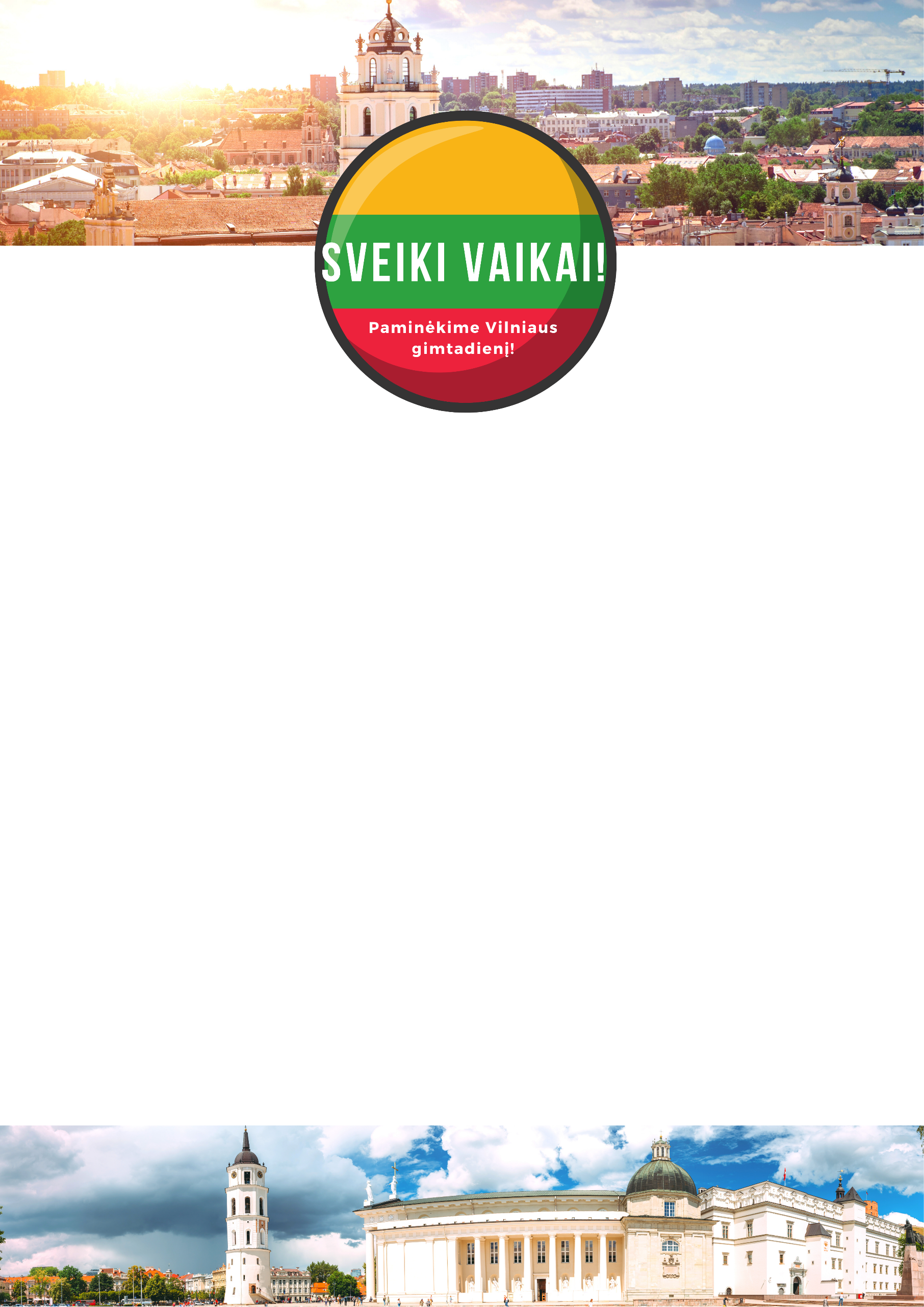 Vaikai artėja labai                                                                  šeima!svarbi diena – Vilniausgimtadienis! Pamuzikuokime ir paminėkime Vilniaus gimtadienį su visa šeima!                      Padainuokime dainelę „Senieji Vilniaus Stogai“                  Nuoroda mokymuisi: (6) Egidijus Sipavičius - Senieji Vilniaus Stogai - YouTubeDainelės tekstas:Senieji Vilniaus stogai,
Pražilę samana žalia,
Einu lyg paukštis lengvai
Sena siaurąja gatvele.

Stogai senieji, kai jus tik pamatau,
Aš pajaunėju ir tyliai pasakau:
„Aš jaunas, aš jaunas, aš jaunas“.

Senieji Vilniaus stogai,
Nušviesti ryto spindulių,
Aušra nušvinta rausvai
Ir aš miegoti negaliu.

Nešuosi mintį, Vilniau, tais rytais
Tave dabinti vis naujais stogais,
Dabinti, dabinti, dabinti.

Naujieji Vilniaus stogai,
Užgimę vidury dienos,
Balkonai, šviesūs langai
Nerimsta prašosi dainos.

Ir aš dainuoju pilna krūtine,
Jaunasis Vilniau, tu suprask mane,
Aš jaunas, tu jaunas, aš jaunas.
Tu mano Vilniau jaunas.
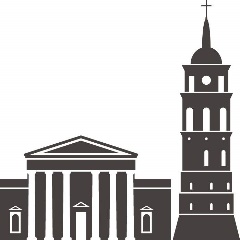  Stenkimės, kad vaikai dainuotų kartu su nurodyta dainele! Kai išmoksite, pabandykite dainuoti su fonograma - (6) Karaoke -Senieji Vilniaus Stogai - Video - YouTubeKaip mokytis dainelę nurodyta - Priedas1Vaikai pašokime!Nuoroda šokiui: (6) Zumba Kids (easy dance) - I like to move it - YouTube Pasižiūrekime filmuką apie Vilnių!      Nuoroda: (6) ANIMACINIS FILMAS "VILNIAUS MERGELĖ" (VISAS FILMAS)/ANIMATED FILM "THE MADEN OF VILNIUS" - YouTube Priedas 1Kaip vaikams padėti išmokti daineles?Visų pirma pasakykite vaikui-vaikams pirmąją eilutęPvz.: Senieji Vilniaus Stogai.Tada lėtai pabandykite atkartoti pirmąją eilutę kartu su savo vaiku.Muzikos tekstas prasideda nuo – Senieji Vilniaus Stogai.SvarbuStenkitės, kad eilutės kartojimas be muzikos atitiktų ritmiką kokia yra originalioje dainelės versijoje. Kai vaikui jau sekasi ištarti, mokykitės antrąją eilutę, tada sujunkite išmoktas dvi eilutes ir pabandykite ritmiškai ištarti. Sekantis žingsnis vėl tas pats su sekančiomis dvejomis eilutėmis.Tada įjunkite vaizdo įrašą, kuris nurodytas nuorodoje, ir stenkitės pagal muziką padainuoti išmoktus žodžius. Po to stenkitės sujungti visas keturias eilutes, ir posmelis išmoktas!Tada pagal tą pačią mokymosi struktūrą mokykite vaiką ištarti priedainio tekstą. Meninio ugdymo programą parengė,Meninio ugdymo pedagogas – Marius Mickus